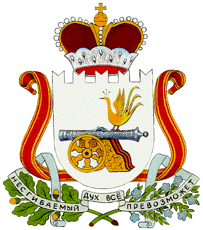 АДМИНИСТРАЦИЯ БАРАНОВСКОГО СЕЛЬСКОГО ПОСЕЛЕНИЯ САФОНОВСКОГО РАЙОНА СМОЛЕНСКОЙ ОБЛАСТИП О С Т А Н О В Л Е Н И Е от 25.03.2024  № 20                                 О проведении публичных слушаний по рассмотрению проекта отчета об исполнениибюджета Барановского сельского поселения Сафоновского районаСмоленской области за 2023 год          В целях обсуждения проекта отчета об исполнении бюджета Барановского сельского поселения Сафоновского района Смоленской области за 2023 год, руководствуясь Федеральным законом «Об общих принципах организации местного самоуправления в Российской Федерации», Уставом Барановского сельского поселения Сафоновского района Смоленской области, решением Совета депутатов Барановского сельского поселения Сафоновского района Смоленской области от 14 февраля 2023 года  № 2/2 «Об утверждении Порядка организации и проведения публичных слушаний и общественных обсуждений в Барановском сельском поселении Сафоновского района Смоленской области»        ПОСТАНОВЛЯЕТ:1. Провести публичные слушания по рассмотрению проекта отчета об исполнении бюджета Барановского сельского поселения Сафоновского района Смоленской области за 2023 год.2. Назначить дату проведения публичных слушаний по рассмотрению проекта отчета об исполнении бюджета Барановского сельского поселения Сафоновского района Смоленской области за 2023 год, разработанного Администрацией Барановского сельского поселения Сафоновского района Смоленской области - 12 апреля 2024 года в 15 - 00 часов в здании Администрации Барановского сельского поселения Сафоновского района Смоленской области (Смоленская область, Сафоновский район, д. Бараново, ул. Советская, д. 12а).3. Создать организационный комитет по подготовке  и проведению публичных слушаний по рассмотрению проекта отчета об исполнении бюджета Барановского сельского поселения Сафоновского района Смоленской области за 2023 год и утвердить его состав согласно приложению.       4. Рекомендовать жителям поселения и заинтересованным органам направлять имеющиеся у них предложения по проекту отчета об исполнении бюджета Барановского сельского поселения Сафоновского района Смоленской области за 2023 год в десятидневный срок со дня размещения  настоящего решения на официальном  сайте Администрации Барановского сельского поселения Сафоновского  района   Смоленской  области в информационно-телекоммуникационной сети «Интернет» с указанием  местонахождения и контактного телефона обращающегося в вышеуказанный организационный комитет по адресу: Смоленская область, Сафоновский район, д. Бараново, ул. Советская, д.12а, тел. 8(48142)7-21-33, а также посредством официального сайта Администрации Барановского сельского поселения Сафоновского  района   Смоленской  области.5. Разместить данное постановление и проект решения Совета депутатов Администрации Барановского сельского поселения Сафоновского  района   Смоленской  области «Об исполнении бюджета Барановского сельского поселения Сафоновского района Смоленской области за 2023 год» на официальном  сайте Администрации Барановского сельского поселения Сафоновского  района   Смоленской  области (www. baranovo admin-safonovo.ru.). Глава муниципального образования Барановского сельского поселенияСафоновского  района   Смоленской  области                               В.В. ПлешковаСоставорганизационного комитета по подготовке  и проведению публичных слушаний по проекту отчета об исполнении бюджета Барановского сельского поселения Сафоновского района Смоленской области за 2023 годПлешкова Валентина Васильевна	- Председатель Совета депутатов Барановского сельского поселения Сафоновского района Смоленской области, председатель комитета;ТолстыхИрина Лукинична	- Секретарь Совета депутатов Барановского сельского поселения Сафоновского района Смоленской области, секретарь комитета;Шолкова Ольга Юрьевна	- председатель комиссии Совета депутатов Барановского сельского поселения по бюджету, финансовой и налоговой политике, по вопросам муниципального имущества;ИвченковаНаталья Юрьевна	- член комиссии Совета депутатов Барановского сельского поселения по бюджету, финансовой и налоговой политике, по вопросам муниципального имущества;Петрова Татьяна Александровна	- член комиссии Совета депутатов Барановского сельского поселения по бюджету, финансовой и налоговой политике, по вопросам муниципального имущества.СОВЕТ  ДЕПУТАТОВ  БАРАНОВСКОГО  СЕЛЬСКОГО  ПОСЕЛЕНИЯ  САФОНОВСКОГО  РАЙОНА  СМОЛЕНСКОЙ  ОБЛАСТИПРОЕКТ РЕШЕНИЯОб   исполнении    бюджета   Барановского сельского поселения Сафоновского районаСмоленской области за 2023 годСтатья 1Утвердить отчет об исполнении бюджета Барановского сельского поселения Сафоновского района Смоленской области за 2023 год по доходам в сумме 29200,9 тыс. рублей, по расходам в сумме 29610,9 тыс. рублей, с превышением расходов над доходами (дефицит бюджета) в сумме 410,0 тыс. рублей.Статья 2Утвердить показатели:1) доходов бюджета Барановского сельского поселения Сафоновского района Смоленской области за 2023 год по кодам классификации доходов бюджетов согласно приложению 1 к настоящему решению;2) расходов бюджета Барановского сельского поселения Сафоновского района Смоленской области за 2023 год по ведомственной структуре расходов бюджета Барановского сельского поселения Сафоновского района Смоленской области согласно приложению 2 к настоящему решению;3) расходов бюджета Барановского сельского поселения Сафоновского района Смоленской области за 2023 год по разделам и подразделам классификации расходов бюджетов согласно приложению 3 к настоящему решению;4) источников финансирования дефицита бюджета Барановского сельского поселения Сафоновского района Смоленской области за 2023 год по кодам классификации источников финансирования дефицитов бюджетов согласно приложению 4 к настоящему решению;Статья 3Настоящее решение вступает в силу со дня его официального опубликования.Глава муниципального образованияБарановского сельского поселенияСафоновского района Смоленской области                                  В.В. ПлешковаПриложение 1к проекту решения Совета депутатов Барановского сельского поселения Сафоновского района Смоленской области «Об исполнении бюджета Барановского сельского поселения Сафоновского района Смоленской области за 2023 год»Доходы бюджета Барановского сельского поселения Сафоновского района Смоленской области за 2023 год по кодам классификации доходов бюджетов(рублей)                                                               Приложение 2                                                                                                      к проекту решения Совета депутатов                                                                                                      Барановского сельского поселения                                                                                                      Сафоновского района Смоленской                                                                                                      области «Об исполнении бюджета                                                                                                      Барановского сельского поселения                                                                                                      Сафоновского района Смоленской                                                                                                      области за 2022 год»Расходы бюджета Барановского сельского поселения Сафоновского района Смоленской области за 2022 год по ведомственной структуре расходов бюджета Барановского сельского поселения Сафоновского района Смоленской областирублей                                                                                                     Приложение 3                                                                                                      к проекту решения Совета депутатов                                                                                                      Барановского сельского поселения                                                                                                      Сафоновского района Смоленской                                                                                                      области «Об исполнении бюджета                                                                                                      Барановского сельского поселения                                                                                                      Сафоновского района Смоленской                                                                                                      области за 2023 год»Расходы бюджета Барановского сельского поселения Сафоновского района Смоленской области за 2023 год по разделам и подразделам  классификации расходов бюджетов                                                                                                       (рублей)Приложение 4к проекту решения Совета депутатов  Барановского сельского поселения Сафоновского района Смоленской области «Об исполнении бюджета Барановского сельского поселения Сафоновского района Смоленской области за 2023 год»Источники финансирования дефицита бюджета Барановского сельского поселения Сафоновского района Смоленской области за 2023год по кодам классификации источников финансирования дефицитов бюджетов(рублей)Пояснительная запискак отчету об исполнении бюджета Барановского сельскогопоселения Сафоновского района Смоленской областиза 2023 годДоходы бюджета Барановского сельского поселенияСафоновского района Смоленской областиДоходная часть бюджета Барановского сельского поселения Сафоновского района Смоленской области за 2023г. к утвержденному плану 28779,5 исполнена на 101,5%, или в сумме 29200,9 тыс. рублей.           Налоговые и неналоговые доходы бюджета Барановского сельского поселения Сафоновского района Смоленской области исполнены в сумме 7365,0 тыс. рублей или 106,1% к плановому назначению 6943,6 тыс. рублей.Налоговые доходы:-доходы от уплаты акцизов на дизельное топливо моторные масла, бензин – 3388,9 тыс. рублей, или 109,9% к плановому объему доходов 3083,9 тыс. рублей;- налог на доходы физических лиц с доходов – 2041,4 тыс. рублей, или 104,7% к плановому объему доходов 1950,0 тыс. рублей;- единый сельскохозяйственный налог – 42,7 тыс. рублей, или 100% к плановому объему доходов 42,7 тыс. рублей;          - налог на имущество физических лиц – 242,4 тыс. рублей, или 114,3% к плановому объему доходов 212,0 тыс. рублей;- земельный налог -  1453,3 тыс. рублей, или 97,9% к плановому объему доходов 1485,0 тыс. рублей.Неналоговые доходы:-  доходы, получаемые в виде арендной платы, а также средства от продажи права на заключение договоров аренды за земли, находящиеся в собственности сельских поселений (за исключением земельных участков муниципальных бюджетных и автономных учреждений)  составили 196,3 тыс. рублей, или 115,5% к плановому объему доходов 170,0 тыс. рублей;          Безвозмездные поступления от других бюджетов бюджетной системы Российской Федерации выполнены 21835,9 тыс. рублей, или 100% к плановому объему доходов 21835,9 тыс. рублей в т.ч.:         - дотации бюджетам сельских поселений на выравнивание бюджетной обеспеченности из бюджетов муниципальных районов  – 2203,6 тыс. рублей, или 100% к плановому объему доходов 2203,6 тыс. рублей;     - прочие субсидии бюджетам сельских поселений – 19233,5 тыс. рублей, или 100% к плановому объему доходов 19233,5 тыс. рублей;        - субвенции бюджетам сельских поселений на осуществление первичного воинского учета органами местного самоуправления поселений, муниципальных и городских округов – 128,8 тыс. рублей, или 100% к плановому объему доходов 128,8 тыс. рублей.       - прочие межбюджетные трансферты, передаваемые бюджетам сельских поселений – 270,0 тыс. рублей, или 100% к плановому объему доходов 270,0 тыс. рублей.Расходная часть бюджета Барановского сельского поселения Сафоновского района Смоленской области за 2023г. к утвержденному плану 29690,3 тыс. рублей исполнена на 99,7%, или в сумме 29610,9 тыс. рублей.В разрезе основных разделов и подразделов бюджетной классификации исполнение составило:- по разделу 0100 «Общегосударственные вопросы» - 4941,2 тыс. рублей, или 98,5% к плановому объему расходов 5014,1 тыс. рублей, в т.ч.:- по подразделу – 0102 «Функционирование высшего должностного лица субъекта Российской Федерации и муниципального образования» - 777,8 тыс. рублей, или 100% к плановому объему расходов 777,8 тыс. рублей;- по подразделу 0104 «Функционирование Правительства Российской Федерации, высших исполнительных органов государственной власти субъектов Российской Федерации, местных администраций» 4017,0 тыс. рублей, или 98,5% к плановому объему расходов 4079,9 тыс. рублей;- по подразделу 0106 «Обеспечение деятельности финансовых, налоговых и таможенных органов и органов финансового (финансово-бюджетного)надзора – 24,1 тыс. рублей, или 100% к плановому объему расходов 24,1 тыс. рублей;- по разделу 0111«Резервные средства» - 0,0 тыс. рублей, или 0% к плановому объему расходов – 10,0 тыс. рублей;- по разделу 0113 «Другие общегосударственные вопросы» - 122,3 тыс. рублей, или 100% к плановому объему расходов 122,3 тыс. рублей;- взносы на капитальный ремонт – 122,3 тыс. рублей; - по разделу 0200 «Национальная оборона» - 128,8 тыс. рублей, или  100% к плановому объему расходов 128,8 тыс. рублей, в т.ч.:- по подразделу 0203 «Мобилизация и вневойсковая подготовка» - 128,8 тыс. рублей, или  100% к плановому объему расходов 128,8 тыс. рублей;        - по разделу 0400 «Национальная экономика» - 22711,5 тыс. рублей, или 99,9%  к плановому объему расходов 22717,4 тыс. рублей, в т.ч.:       - по подразделу 0409 «Дорожное хозяйство» - 22711,5 тыс. рублей, или 99,9%  к плановому объему расходов 22717,4 тыс. рублей:     расчистка дорог от снега – 2685,3 тыс. рублей;    строительный контроль за строительными работами на строительстве       объекта: «Ремонт автомобильной дороги д. Дурово Администрация – ул.     Молодежная», д. Городок – 199,3 тыс. рублей;    транспортные услуги по доставке гранулята – 45,6 тыс. рублей;    приобретение гранулята – 78,4 тыс. рублей;    разравнивание боя кирпича– 88,3 тыс. рублей;    перевоз боя кирпича – 44,9 тыс. рублей;    изготовление технического паспорта дорог – 45,3 тыс. рублей;    валка деревьев на дороге в д. Городок – 269,0 тыс. рублей;    ремонт дороги в д. Городок ул. Садовая, ул. Парковая – 15869,9 тыс. рублей;    ремонт дороги в д. Дурово ул. Садовая – 1199,5 тыс. рублей;    ремонт дороги в д. Кулево  - 2186,0 тыс. рублей.       - по разделу 0500 «Жилищно-коммунальное хозяйство» - 1659,1 тыс. рублей, или 99,9% к плановому объему расходов 1659,6 тыс. рублей, в т.ч:          - по подразделу 0501 «Жилищное хозяйство» - 114,9 тыс. рублей, или 99,9% к плановому объему расходов 115,0 тыс. рублей;         приобретение окон ПВХ для муниципальной квартиры №2, д. 4, ул.              Садовая, д. Бараново – 74,7 тыс. рублей;         приобретение строительных материалов для ремонта муниципальной               квартиры №2, д. 4, ул. Садовая, д. Бараново – 10,2 тыс. рублей;          выполненные работы по ремонту  муниципальной квартиры №2, д. 4, ул.                  Садовая, д. Бараново – 30,0 тыс. рублей.       - по подразделу 0502«Коммунальное хозяйство» - 311,7 тыс. рублей, или 99,9% к плановому объему расходов 311,8 тыс. рублей, в т.ч.:          обход и осмотр трассы газопровода – 27,7 тыс. рублей;          измерение параметров безопасности молниезащиты – 1,9 тыс. рублей;текущий ремонт оборудования ШРП – 19,9 тыс. рублей;приобретение труб, муфты, хомуты, фланцы – 21,4 тыс. рублей;очистка канализации и колодцев в д. Дурово – 77,8 тыс. рублей;приобретение насоса ЭЦВ – 58,8 тыс. рублей;ремонт водопровода – 21,2 тыс. рублей;тех.план. канализационной сети – 48,0 тыс. рублей;телеинспекция артезианской скважины – 30,0 тыс. рублей;оценка рыночной стоимости объектов водоснабжения – 5,0 тыс. рублей.- по подразделу 0503«Благоустройство» - 1232,5 тыс. рублей, или 99,9% к плановому объему расходов 1232,8 тыс. рублей – 05030240403010247 – 900,0 тыс. рублей, в т.ч.:э/энергия по уличному освещению – 900,0 тыс. рублей;05030240403010244 – 135,8 тыс. рублей, в т.ч.:электромонтажные работы по замене фонарей – 135,8 тыс. рублей          05030240403020244 – 131,9 тыс. рублей, в т.ч.:уборка ТБО, покос травы – 131,9 тыс. рублей;05030240403030244 – 64,8 тыс. рублей, в т.ч.:надгробная плита ВОВ – 19,5 тыс. рублей;искусственные цветы для возложения к братской могиле – 22,0 тыс.              рублей;уборка ТКО на кладбище – 22,3 тыс. рублей;государственная пошлина – 1,0 тыс. рублей.- по разделу 1000 «Социальная политика» - 170,3  тыс. рублей, или 99,9% к плановому объему расходов 170,4 тыс. рублей, в т.ч.:- по подразделу 1001 «Пенсионное обеспечение» - 170,3  тыс. рублей, или 99,9% к плановому объему расходов 170,4 тыс. рублей – доплата к пенсии, Ставровой Н.А., Шестакову С.Н.       По итогам исполнения бюджета Барановского сельского поселения Сафоновского района Смоленской области за 2023 год  сложился дефицит в сумме 410,0  тыс. рублей.Старший менеджер                      	       О.Ю. ШолковаНаименование главного администратора дохода, показателяКод бюджетной классификацииКод бюджетной классификацииКассовое исполнениеНаименование главного администратора дохода, показателяКод главного администратора доходов бюджетаКод доходов бюджета Кассовое исполнение1234ВСЕГО29200928,81Управление Федеральной налоговой службы  по Смоленской области1827168703,61Налог на доходы физических лиц с доходов, источником которых является налоговый агент, за исключением доходов, в отношении которых исчисление и уплата налога осуществляются в соответствии со статьями 227, 227.1 и 228 Налогового кодекса Российской Федерации, а также доходов от долевого участия в организации, полученных в виде дивидендов (сумма платежа (перерасчеты, недоимка и задолженность по соответствующему платежу, в том числе по отмененному)182101020100110001101 944 551,31Налог на доходы физических лиц с доходов, источником которых является налоговый агент, за исключением доходов, в отношении которых исчисление и уплата налога осуществляются в соответствии со статьями 227, 227.1 и 228 Налогового кодекса Российской Федерации, а также доходов от долевого участия в организации, полученных в виде дивидендов (суммы денежных взысканий (штрафов) по соответствующему платежу согласно законодательству Российской Федерации)18210102010013000110155,84Налог на доходы физических лиц с доходов, полученных от осуществления деятельности физическими лицами, зарегистрированными в качестве индивидуальных предпринимателей, нотариусов, занимающихся частной практикой, адвокатов, учредивших адвокатские кабинеты, и других лиц, занимающихся частной практикой в соответствии со статьей 227 Налогового кодекса Российской Федерации (сумма платежа (перерасчеты, недоимка и задолженность по соответствующему платежу, в том числе по отмененному)18210102020011000110137,44Налог на доходы физических лиц с доходов, полученных физическими лицами в соответствии со статьей 228 Налогового кодекса Российской Федерации (сумма платежа (перерасчеты, недоимка и задолженность по соответствующему платежу, в том числе по отмененному)18210102030011000110984,49Налог на доходы физических лиц в части суммы налога, превышающей 650 000 рублей, относящейся к части налоговой базы, превышающей 5 000 000 рублей (за исключением налога на доходы физических лиц с сумм прибыли контролируемой иностранной компании, в том числе фиксированной прибыли контролируемой иностранной компании, а также налога на доходы физических лиц в отношении доходов от долевого участия в организации, полученных в виде дивидендов) (сумма платежа (перерасчеты, недоимка и задолженность по соответствующему платежу, в том числе по отмененному)1821010208001100011095 557,94Налог на доходы физических лиц в отношении доходов от долевого участия в организации, полученных в виде дивидендов (в части суммы налога, не превышающей 650 000 рублей) (сумма платежа (перерасчеты, недоимка и задолженность по соответствующему платежу, в том числе по отмененному)182101021300110001100,10Доходы от уплаты акцизов на дизельное топливо, подлежащие распределению между бюджетами субъектов Российской Федерации и местными бюджетами с учетом установленных дифференцированных нормативов отчислений в местные бюджеты (по нормативам, установленным федеральным законом о федеральном бюджете в целях формирования дорожных фондов субъектов Российской Федерации)182103022310100001101 755 988,41Доходы от уплаты акцизов на моторные масла для дизельных и (или) карбюраторных (инжекторных) двигателей, подлежащие распределению между бюджетами субъектов Российской Федерации и местными бюджетами с учетом установленных дифференцированных нормативов отчислений в местные бюджеты (по нормативам, установленным федеральным законом о федеральном бюджете в целях формирования дорожных фондов субъектов Российской Федерации)182103022410100001109 171,32Доходы от уплаты акцизов на автомобильный бензин, подлежащие распределению между бюджетами субъектов Российской Федерации и местными бюджетами с учетом установленных дифференцированных нормативов отчислений в местные бюджеты (по нормативам, установленным федеральным законом о федеральном бюджете в целях формирования дорожных фондов субъектов Российской Федерации)182103022510100001101 814 951,05Доходы от уплаты акцизов на прямогонный бензин, подлежащие распределению между бюджетами субъектов Российской Федерации и местными бюджетами с учетом установленных дифференцированных нормативов отчислений в местные бюджеты (по нормативам, установленным федеральным законом о федеральном бюджете в целях формирования дорожных фондов субъектов Российской Федерации)18210302261010000110-191 182,61Единый сельскохозяйственный налог (сумма платежа (перерасчеты, недоимка и задолженность по соответствующему платежу, в том числе по отмененному)1821050301001100011042 688,46Налог на имущество физических лиц, взимаемый по ставкам, применяемым к объектам налогообложения, расположенным в границах сельских поселений (сумма платежа (перерасчеты, недоимка и задолженность по соответствующему платежу, в том числе по отмененному)18210601030101000110242 366,77Земельный налог с организаций, обладающих земельным участком, расположенным в границах сельских поселений (сумма платежа (перерасчеты, недоимка и задолженность по соответствующему платежу, в том числе по отмененному)18210606033101000110931 162,87Земельный налог с физических лиц, обладающих земельным участком, расположенным в границах сельских поселений (сумма платежа (перерасчеты, недоимка и задолженность по соответствующему платежу, в том числе по отмененному)18210606043101000110522 170,22Доходы, получаемые в виде арендной платы, а также средства от продажи права на заключение договоров аренды за земли, находящиеся в собственности сельских поселений (за исключением земельных участков муниципальных бюджетных и автономных учреждений)90811105025100000120196 325,20Администрация Барановского сельского поселения Сафоновского района Смоленской области90821835900,00Дотации бюджетам сельских поселений на выравнивание бюджетной обеспеченности из бюджетов муниципальных районов908202160011000001502 203 600,00Прочие субсидии бюджетам сельских поселений9082022999910000015019 233 500,00Субвенции бюджетам сельских поселений на осуществление первичного воинского учета органами местного самоуправления поселений, муниципальных и городских округов90820235118100000150128 800,00Прочие межбюджетные трансферты, передаваемые бюджетам сельских поселений90820249999100000150270 000,00НаименованиеБюджетная классификация расходовБюджетная классификация расходовБюджетная классификация расходовБюджетная классификация расходовСумма на 2023годНаименованиеРазделПодразделЦелевая статьяВид расходовСумма на 2023годАдминистрация Барановского сельского поселения Сафоновского района Смоленской области29610895,66ОБЩЕГОСУДАРСТВЕННЫЕ ВОПРОСЫ90801004941147,56Функционирование высшего должностного лица субъекта Российской Федерации и муниципального образования9080102777797,89Муниципальная программа "Обеспечение деятельности Администрации и содержание аппарата Администрации Барановского сельского поселения Сафоновского района Смоленской области" 908010201 0 00 00000777797,89Комплекс процессных мероприятий «Решение вопросов местного значения и повышение эффективности деятельности Администрации Барановского сельского поселения Сафоновского района Смоленской области»908010201 4 01 00000777797,89Расходы на финансовое обеспечение функций органов местного самоуправления908010201 4 01 00140777797,89Расходы на выплаты персоналу в целях обеспечения выполнения функций государственными (муниципальными) органами, казенными учреждениями, органами управления государственными внебюджетными фондами908010201 4 01 00140100777797,89Расходы на выплаты персоналу государственных (муниципальных) органов908010201 4 01 00140120777797,89Функционирование Правительства Российской Федерации, высших исполнительных органов государственной власти субъектов Российской Федерации, местных администраций90801044016949,67Муниципальная программа "Обеспечение деятельности Администрации и содержание аппарата Администрации Барановского сельского поселения Сафоновского района Смоленской области" 908010401 0 00 000004016949,67Комплекс процессных мероприятий «Решение вопросов местного значения и повышение эффективности деятельности Администрации Барановского сельского поселения Сафоновского района Смоленской области»908010401 4 01 000004016949,67Расходы на финансовое обеспечение функции органов местного самоуправления908010401 4 01 001404016949,67Расходы на выплаты персоналу в целях обеспечения выполнения функций государственными (муниципальными) органами, казенными учреждениями, органами управления государственными внебюджетными фондами908010401 4 01 001401003347199,43Расходы на выплаты персоналу государственных (муниципальных) органов908010401 4 01 001401203347199,43Закупка товаров, работ  и услуг для обеспечения государственных (муниципальных) нужд908010401 4 01 00140200642211,24Иные закупки товаров, работ и услуг для обеспечения государственных (муниципальных)  нужд 908010401 4 01 00140240642211,24Иные бюджетные ассигнования908010401 4 01 0014080027539,00Уплата  налогов, сборов и иных платежей908010401 4 01 0014085027539,00Обеспечение деятельности финансовых, налоговых и таможенных органов и органов финансового (финансово- бюджетного) надзора908010624100,00Межбюджетные трансферты, передаваемые бюджету муниципального района на осуществление части полномочий по решению вопросов местного значения в соответствии с заключенными соглашениями908010681 0 00 0000024100,00Межбюджетные трансферты, передаваемые бюджету муниципального района на осуществление части полномочий по решению вопросов местного значения поселения в соответствии с заключенными соглашениями в части внешнего финансового контроля908010681 0 01 0000023100,00Межбюджетные трансферты, передаваемые бюджету муниципального района на осуществление части полномочий по решению вопросов местного значения Администрацией Барановского сельского поселения в соответствии с заключенными соглашениями в части внешнего финансового контроля908010681 0 01 П001023100,00Межбюджетные трансферты908010681 0 01 П001050023100,00Иные межбюджетные трансферты908010681 0 01 П001054023100,00Межбюджетные трансферты, передаваемые бюджету муниципального района на осуществление части полномочий по решению вопросов местного значения поселения в соответствии с заключенными соглашениями в части казначейского исполнения бюджета908010681 0 02 000001000,00Межбюджетные трансферты, передаваемые бюджету муниципального района на осуществление части полномочий по решению вопросов местного значения Администрацией  Барановского  сельского поселения в соответствии с заключенными соглашениями в части казначейского исполнения бюджета908010681 0 02 П10101000,00Межбюджетные трансферты908010681 0 02 П10105001000,00Иные межбюджетные трансферты908010681 0 02 П10105401000,00Другие общегосударственные вопросы9080113122300,00Непрограммные расходы органов местного самоуправления муниципальных образований908011398 0 00 00000122300,00Прочие направления деятельности, не включенные в муниципальные программы908011398 0 02 00000122300,00Содержание и обслуживание муниципальной казны908011398 0 02 06000122300,00Закупка товаров, работ  и услуг для обеспечения государственных (муниципальных) нужд908011398 0 02 06000200122300,00Иные закупки товаров, работ и услуг для обеспечения государственных (муниципальных) нужд 908011398 0 02 06000240122300,00НАЦИОНАЛЬНАЯ ОБОРОНА9080200128800,00Мобилизационная и вневойсковая подготовка9080203128800,00Непрограммные расходы органов местного самоуправления муниципальных образований908020398 0 00 00000128800,00Прочие направления деятельности, не включенные в муниципальные программы908020398 0 02 00000128800,00Осуществление первичного воинского учета  органами местного самоуправления поселения908020398 0 02 51180128800,00Расходы на выплаты персоналу в целях обеспечения выполнения функций государственными (муниципальными) органами, казенными учреждениями, органами управления государственными внебюджетными фондами908020398 0 02 5118010084000,00Расходы на выплаты персоналу государственных (муниципальных) органов908020398 0 02 5118012084000,00Закупка товаров, работ  и услуг для обеспечения государственных (муниципальных) нужд908020398 0 02 5118020044800,00Иные закупки товаров, работ и услуг для обеспечения государственных (муниципальных)  нужд 908020398 0 02 5118024044800,00НАЦИОНАЛЬНАЯ ЭКОНОМИКА908040022711518,10Дорожное хозяйство (дорожные фонды)908040922711518,10Муниципальная программа "Развитие жилищно-коммунального хозяйства Барановского сельского поселения Сафоновского района Смоленской области" 908040902 0 00 0000022711518,10Комплекс процессных мероприятий «Развитие дорожного хозяйства»908040902 4 01 0000022711518,10Обеспечение мероприятий дорожного хозяйства за счет средств Дорожного фонда908040902 4 01 040303458765,34Закупка товаров, работ  и услуг для обеспечения государственных  (муниципальных) нужд908040902 4 01 040302003458765,34Иные закупки товаров, работ и услуг для обеспечения государственных (муниципальных) нужд 908040902 4 01 040302403458765,34Расходы на проектирование, строительство, реконструкцию, капитальный ремонт и ремонт автомобильных дорог общего пользования местного значения908040902 4 01 S126019252752,76Закупка товаров, работ  и услуг для обеспечения государственных  (муниципальных) нужд908040902 4 01 S126020019252752,76Иные закупки товаров, работ и услуг для обеспечения государственных (муниципальных) нужд 908040902 4 01 S126024019252752,76ЖИЛИЩНО-КОММУНАЛЬНОЕ ХОЗЯЙСТВО90805001659121,20Жилищное хозяйство9080501114863,00Муниципальная программа "Развитие жилищно-коммунального хозяйства Барановского сельского поселения Сафоновского района Смоленской области" 908050102 0 00 00000114863,00Комплекс процессных мероприятий «Развитие жилищного хозяйства»908050102 4 02 00000114863,00Обеспечение мероприятий по содержанию жилищного хозяйства908050102 4 02 02000114863,00Закупка товаров, работ  и услуг для обеспечения государственных  (муниципальных) нужд908050102 4 02 02000200114863,00Иные закупки товаров, работ и услуг для обеспечения государственных (муниципальных) нужд 908050102 4 02 02000240114863,00Коммунальное хозяйство9080502311712,80Муниципальная программа "Развитие жилищно-коммунального хозяйства Барановского сельского поселения Сафоновского района Смоленской области" 908050202 0 00 00000311712,80Комплекс процессных мероприятий «Развитие коммунального хозяйства»908050202 4 03 00000311712,80Обеспечение мероприятий по содержанию коммунального хозяйства908050202 4 03 02010311712,80Закупка товаров, работ  и услуг для обеспечения государственных  (муниципальных) нужд908050202 4 03 02010200311712,80Иные закупки товаров, работ и услуг для обеспечения государственных (муниципальных) нужд 908050202 4 03 02010240311712,80Благоустройство90805031232545,40Муниципальная программа "Развитие жилищно-коммунального хозяйства Барановского сельского поселения Сафоновского района Смоленской области" 908050302 0 00 000001232545,40Комплекс процессных мероприятий «Благоустройство»908050302 4 04 000001232545,40Обеспечение мероприятий по организации уличного освещения908050302 4 04 030101035849,64Закупка товаров, работ  и услуг для обеспечения государственных  (муниципальных) нужд908050302 4 04 030102001035849,64Иные закупки товаров, работ и услуг для обеспечения государственных (муниципальных) нужд 908050302 4 04 030102401035849,64Финансовое обеспечение мероприятий по благоустройству поселения908050302 4 04 03020131870,00Закупка товаров, работ  и услуг для обеспечения государственных  (муниципальных) нужд908050302 4 04 03020200131870,00Иные закупки товаров, работ и услуг для обеспечения государственных (муниципальных) нужд 908050302 4 04 03020240131870,00Содержание мест захоронения908050302 4 04 0303064825,76Закупка товаров, работ  и услуг для обеспечения государственных  (муниципальных) нужд908050302 4 04 0303020063825,76Иные закупки товаров, работ и услуг для обеспечения государственных (муниципальных) нужд 908050302 4 04 0303024063825,76Иные бюджетные ассигнования908050302 4 04 030308001000,00Уплата  налогов, сборов и иных платежей908050302 4 04 030308501000,00Социальная политика9081000170308,80Пенсионное обеспечение9081001170308,80Муниципальная программа "Обеспечение деятельности Администрации и содержание аппарата Администрации Барановского сельского поселения Сафоновского района Смоленской области" 908100101 0 00 00000170308,80Комплекс процессных мероприятий «Решение вопросов местного значения и повышение эффективности деятельности Администрации Барановского сельского поселения Сафоновского района Смоленской области»908100101 4 01 00000170308,80Пенсии за выслугу лет лицам, замещавшим муниципальные должности, должности муниципальной службы908100101 4 01 70010170308,80Социальное обеспечение и иные выплаты населению908100101 4 01 70010300170308,80 Публичные нормативные социальные выплаты гражданам 908100101 4 01 70010310170308,80Наименование показателяКод бюджетной классификацииКод бюджетной классификацииКассовое исполнениеНаименование показателяРазделПодразделКассовое исполнениеВсего:Всего:Всего:29610895,66ОБЩЕГОСУДАРСТВЕННЫЕ ВОПРОСЫ01004941147,56Функционирование высшего должностного лица субъекта Российской Федерации и муниципального образования0102777797,89Функционирование Правительства Российской Федерации, высших исполнительных органов государственной власти субъектов Российской Федерации, местных администраций01044016949,67Обеспечение деятельности финансовых, налоговых и таможенных органов и органов финансового (финансово- бюджетного) надзора010624100,00Другие общегосударственные вопросы0113122300,00Национальная оборона0200128800,00Мобилизационная и вневойсковая подготовка0203128800,00Национальная экономика040022711518,10Дорожное хозяйство (дорожные фонды)040922711518,10Жилищно-коммунальное хозяйство05001659121,20Жилищное хозяйство0501114863,00Коммунальное хозяйство0502311712,80Благоустройство05031232545,40Социальная политика1000170308,80Пенсионное обеспечение1001170308,80Наименование показателяКод бюджетной классификацииКод бюджетной классификацииКассовое исполнениеНаименование показателяКод главного администратора источников финансирования дефицита бюджетаКод источников финансирования дефицита бюджетаКассовое исполнение1234ВСЕГО409966,85в том числе:Источники внутреннего финансирования  дефицитов бюджетов01 00 00 00 00 0000 000409966,85Администрация Барановского сельского поселения Сафоновского района Смоленской области908409966,85Увеличение прочих остатков денежных средств бюджетов сельских поселений9080105020110 0000 510-29835599,98Уменьшение прочих остатков денежных средств бюджетов сельских поселений9080105020110 0000 61030245566,83